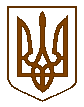 УКРАЇНАБілокриницька   сільська   радаРівненського   району    Рівненської    областіВ И К О Н А В Ч И Й       К О М І Т Е Т   ПРОЕКТ    РІШЕННЯ від  10 липня  2017  року                                                 Про стан надходження місцевих податків та зборів  по Білокриницькійсільській раді за 2017 рік	Заслухавши інформацію касира сільської ради О. Кушнір про стан надходження місцевих податків і зборів по Білокриницькій сільській раді, керуючись Законом України «Про сплату за землю», ст. 28 Закону України «Про місцеве самоврядування в Україні» та згідно ст. 269, 281, 287 Податкового Кодексу України, виконавчий комітет сільської радиВ И Р І Ш И В:Інформацію касира сільської ради О. Кушнір взяти до уваги.Роботу касира по надходження місцевих податків і зборів вважати задовільною.Касиру, О. Кушнір, спільно із спеціалістом – землевпорядником,                 Л. Кузьмич:через інформаційні стенди та в людних місцях сільської ради повідомляти платників податку про недопустимість заборгованості сплати за землю;надіслати листи-повідомлення постійним неплатникам податку в термін  до 01.11.2016 року;постійно контролювати зміну землекористувачів по сільській раді та повідомляти  їх про  термін міни оплати земельного податку.Контроль за виконанням даного рішення покласти на касира сільської ради,  О.Кушнір,  та члена виконавчого комітету, С. Мосійчук.  Сільський голова		                               		               Т. ГончарукІнформаційна довідкапро стан надходження місцевих податківта зборів  по Білокриницькій  сільській радіНа території Білокриницької сільської ради 4238 зареєстрованих осіб, землекористувачів – 2037 чоловік. Сума земельного податку з фізичних осіб за 2016 рік становить 161305 грн. На 19.10.2016 року сума сплаченого земельного податку становить                     119333,83 грн. Заборгованість населення по сплаті податку – 41971,17  грн. Касир                                                                                                           О. Кушнір